КАРАР                                                                     ПОСТАНОВЛЕНИЕ        «12»  февраль  2021 й.                           №  6                    « 12 » февраля  2021 г.Об утверждении формы предостережения о недопустимости нарушения обязательных требований, формы возражения на такое предостережение, формы уведомления об исполнении такого предостережения   В соответствии со статьей 8.2 Федерального закона от 26.12.2008 № 294-ФЗ «О защите прав юридических лиц и индивидуальных предпринимателей при осуществлении государственного контроля (надзора) и муниципального контроля», постановлением Правительства Российской Федерации от 10.02.2017 №166 «Об утверждении правил составления и направления предостережения о недопустимости нарушения обязательных требований, подачи юридическим лицом, индивидуальным предпринимателем возражений на такое предостережение и их рассмотрения, уведомления об исполнении такого предостережения», руководствуясь Уставом сельского поселения Вознесенский сельсовет муниципального района Дуванский район Республики Башкортостан ПОСТАНОВЛЯЮ: 1. Утвердить прилагаемые:1) форму предостережения о недопустимости нарушения обязательных требований  органа муниципального контроля (Приложение 1);2) форму возражения на предостережение о недопустимости нарушения обязательных требований  органа муниципального контроля (Приложение 2);3) форму уведомления об исполнении предостережения о недопустимости нарушения обязательных требований  органа муниципального контроля (Приложение 3).2. Настоящее постановление вступает в силу с момента его подписания и подлежит опубликованию на официальном сайте сельского поселения Вознесенский сельсовет муниципального района Дуванский район Республики Башкортостан в сети общего доступа Интернет.3. Контроль за исполнением настоящего постановления оставляю за собой.     Глава сельского поселения                                                А.Е. СкороходоваПриложение 1к постановлению главы сельского поселенияВознесенский сельсовет муниципального районаДуванский район Республики Башкортостанот 12.02.2021 года   № 6Администрация сельского поселения Вознесенский сельсовет муниципального района Дуванский район Республики Башкортостан                                           (наименование органа муниципального контроля)Адрес Администрации сельского поселения Вознесенский сельсовет муниципального район Дуванский район Республики Башкортостан: РБ,  Дуванский район, с. Вознесенка, ул. Центральная,  дом 101,  тел. 3-75-31ПРЕДОСТЕРЕЖЕНИЕо недопустимости нарушения обязательных требованийоргана муниципального контроляНастоящее предостережение направлено в бумажном виде заказным почтовым отправлением с уведомлением о вручении « » 201__  года  по адресу(ам):Приложение 2к постановлению главы сельского поселенияВознесенский сельсовет муниципального районаДуванский район Республики Башкортостанот 12.02.2021 года  № 6Форма возражения на предостережение о недопустимости нарушения обязательных требований земельного законодательства Администрация сельского поселения Вознесенский сельсовет муниципального района Дуванский район Республики Башкортостан(наименование органа муниципального контроля)Возражение на предостережение о недопустимости нарушения обязательных требований земельного законодательства ______________________________________________________________________________________________________________________________________________(наименование юридического лица, фамилия, имя, отчество (при наличии) индивидуального предпринимателя, гражданина, ИНН для индивидуальных предпринимателей и юридических лиц)В наш адрес Администрацией СП Вознесенский сельсовет МР Дуванский район Республики Башкортостан было направлено предостережение о недопустимости нарушения обязательных требований земельного законодательства от « ______ » _________ 20_____г. № _____.Считаем, что _______________________________________________________________________________________________________________________________________________________________________________________________________________(обосновать причину действий, бездействия, которые приводят или могут привести к нарушению обязательных требований, требований, установленных муниципальными правовыми актами)«      » __________ 20___г.                                                  _______________Приложение 3к постановлению главы сельского поселенияВознесенский сельсовет муниципального районаДуванский район Республики Башкортостанот 12.02.2021 года № 6Форма уведомления об исполнении предостережения о недопустимости нарушения обязательных требований земельного законодательства Администрация сельского поселения Вознесенский сельсовет муниципального района Дуванский район Республики Башкортостан(наименование органа муниципального контроля)Уведомление об исполнении предостережения о недопустимости нарушения обязательных требований земельного законодательства________________________________________________________________________________________________________________________________________________________________________________________________(наименование юридического лица, фамилия, имя, отчество (при наличии) индивидуального предпринимателя, гражданина, ИНН для индивидуальных предпринимателей и юридических лиц)В наш адрес Администрацией СП Вознесенский сельсовет муниципального района Дуванский район Республики Башкортостан было направлено предостережение о недопустимости нарушения обязательных требований земельного законодательства от «  » _________ 20_____г. № _____.Уведомляем, что _________________________________________________________________________________________________________________________________________________________________________________________________________________________________________________________________________________________________________________(указываются сведения о принятых по результатам рассмотрения предостережения мерах по обеспечению соблюдения обязательных требований земельного законодательства, требований, установленных муниципальными правовыми актами)«      » __________ 20___г.                                                  _______________                                                                                                     (подпись)                                                                                                               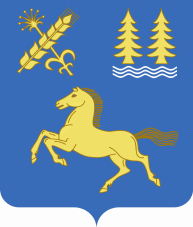 ОГРН 1090220000375от “”20__г.№(наименование юридического лица, фамилия, имя, отчество (при наличии) индивидуального предпринимателя, гражданина)(наименование юридического лица, фамилия, имя, отчество (при наличии) индивидуального предпринимателя, гражданина)(наименование юридического лица, фамилия, имя, отчество (при наличии) индивидуального предпринимателя, гражданина)(наименование юридического лица, фамилия, имя, отчество (при наличии) индивидуального предпринимателя, гражданина)(наименование юридического лица, фамилия, имя, отчество (при наличии) индивидуального предпринимателя, гражданина)(наименование юридического лица, фамилия, имя, отчество (при наличии) индивидуального предпринимателя, гражданина)(наименование юридического лица, фамилия, имя, отчество (при наличии) индивидуального предпринимателя, гражданина)В рамках (отметить нужное «V»)В рамках (отметить нужное «V»)В рамках (отметить нужное «V»)В рамках (отметить нужное «V»)В рамках (отметить нужное «V»)В рамках (отметить нужное «V»)В рамках (отметить нужное «V»)организации и проведения мероприятий по контролю, осуществляемых без взаимодействия сорганизации и проведения мероприятий по контролю, осуществляемых без взаимодействия сорганизации и проведения мероприятий по контролю, осуществляемых без взаимодействия сорганизации и проведения мероприятий по контролю, осуществляемых без взаимодействия сорганизации и проведения мероприятий по контролю, осуществляемых без взаимодействия сорганизации и проведения мероприятий по контролю, осуществляемых без взаимодействия сюридическими лицами, индивидуальными предпринимателями, физическими лицами;юридическими лицами, индивидуальными предпринимателями, физическими лицами;юридическими лицами, индивидуальными предпринимателями, физическими лицами;юридическими лицами, индивидуальными предпринимателями, физическими лицами;юридическими лицами, индивидуальными предпринимателями, физическими лицами;юридическими лицами, индивидуальными предпринимателями, физическими лицами;юридическими лицами, индивидуальными предпринимателями, физическими лицами;сведений, содержащихся в поступивших обращении(ях) и заявлении(ях), информации от органовсведений, содержащихся в поступивших обращении(ях) и заявлении(ях), информации от органовсведений, содержащихся в поступивших обращении(ях) и заявлении(ях), информации от органовсведений, содержащихся в поступивших обращении(ях) и заявлении(ях), информации от органовсведений, содержащихся в поступивших обращении(ях) и заявлении(ях), информации от органовсведений, содержащихся в поступивших обращении(ях) и заявлении(ях), информации от органовгосударственной власти, органов местного самоуправления, из средств массовой информации:государственной власти, органов местного самоуправления, из средств массовой информации:государственной власти, органов местного самоуправления, из средств массовой информации:государственной власти, органов местного самоуправления, из средств массовой информации:государственной власти, органов местного самоуправления, из средств массовой информации:государственной власти, органов местного самоуправления, из средств массовой информации:государственной власти, органов местного самоуправления, из средств массовой информации:получены сведения о готовящихся нарушениях (признаках нарушений обязательных требований):получены сведения о готовящихся нарушениях (признаках нарушений обязательных требований):получены сведения о готовящихся нарушениях (признаках нарушений обязательных требований):получены сведения о готовящихся нарушениях (признаках нарушений обязательных требований):получены сведения о готовящихся нарушениях (признаках нарушений обязательных требований):получены сведения о готовящихся нарушениях (признаках нарушений обязательных требований):получены сведения о готовящихся нарушениях (признаках нарушений обязательных требований):(указываются обязательные требования, требования, установленные муниципальными правовыми актами, нормативные правовые акты, включая их структурные единицы, предусматривающие указанные требования)(указываются обязательные требования, требования, установленные муниципальными правовыми актами, нормативные правовые акты, включая их структурные единицы, предусматривающие указанные требования)(указываются обязательные требования, требования, установленные муниципальными правовыми актами, нормативные правовые акты, включая их структурные единицы, предусматривающие указанные требования)(указываются обязательные требования, требования, установленные муниципальными правовыми актами, нормативные правовые акты, включая их структурные единицы, предусматривающие указанные требования)(указываются обязательные требования, требования, установленные муниципальными правовыми актами, нормативные правовые акты, включая их структурные единицы, предусматривающие указанные требования)(указываются обязательные требования, требования, установленные муниципальными правовыми актами, нормативные правовые акты, включая их структурные единицы, предусматривающие указанные требования)(указываются обязательные требования, требования, установленные муниципальными правовыми актами, нормативные правовые акты, включая их структурные единицы, предусматривающие указанные требования)Установлено, что действие (бездействие)Установлено, что действие (бездействие)Установлено, что действие (бездействие)(указывается полное и (в случае, если имеется) сокращенное наименование, в том числе фирменное наименование юридического лица, фамилия, имя и (в случае, если имеется) отчество индивидуального предпринимателя, ИНН, ОГРН, полное фамилия, имя и (в случае, если имеется) гражданина, место жительства)(указывается полное и (в случае, если имеется) сокращенное наименование, в том числе фирменное наименование юридического лица, фамилия, имя и (в случае, если имеется) отчество индивидуального предпринимателя, ИНН, ОГРН, полное фамилия, имя и (в случае, если имеется) гражданина, место жительства)(указывается полное и (в случае, если имеется) сокращенное наименование, в том числе фирменное наименование юридического лица, фамилия, имя и (в случае, если имеется) отчество индивидуального предпринимателя, ИНН, ОГРН, полное фамилия, имя и (в случае, если имеется) гражданина, место жительства)(указывается полное и (в случае, если имеется) сокращенное наименование, в том числе фирменное наименование юридического лица, фамилия, имя и (в случае, если имеется) отчество индивидуального предпринимателя, ИНН, ОГРН, полное фамилия, имя и (в случае, если имеется) гражданина, место жительства)(указывается полное и (в случае, если имеется) сокращенное наименование, в том числе фирменное наименование юридического лица, фамилия, имя и (в случае, если имеется) отчество индивидуального предпринимателя, ИНН, ОГРН, полное фамилия, имя и (в случае, если имеется) гражданина, место жительства)(указывается полное и (в случае, если имеется) сокращенное наименование, в том числе фирменное наименование юридического лица, фамилия, имя и (в случае, если имеется) отчество индивидуального предпринимателя, ИНН, ОГРН, полное фамилия, имя и (в случае, если имеется) гражданина, место жительства)(указывается полное и (в случае, если имеется) сокращенное наименование, в том числе фирменное наименование юридического лица, фамилия, имя и (в случае, если имеется) отчество индивидуального предпринимателя, ИНН, ОГРН, полное фамилия, имя и (в случае, если имеется) гражданина, место жительства)выразившиеся в:выразившиеся в:(указывается информация о том, какие действия (бездействие) юридического лица, индивидуального предпринимателя приводят или могут привести к нарушению обязательных требований, требований, установленных муниципальными правовыми актами)(указывается информация о том, какие действия (бездействие) юридического лица, индивидуального предпринимателя приводят или могут привести к нарушению обязательных требований, требований, установленных муниципальными правовыми актами)(указывается информация о том, какие действия (бездействие) юридического лица, индивидуального предпринимателя приводят или могут привести к нарушению обязательных требований, требований, установленных муниципальными правовыми актами)(указывается информация о том, какие действия (бездействие) юридического лица, индивидуального предпринимателя приводят или могут привести к нарушению обязательных требований, требований, установленных муниципальными правовыми актами)(указывается информация о том, какие действия (бездействие) юридического лица, индивидуального предпринимателя приводят или могут привести к нарушению обязательных требований, требований, установленных муниципальными правовыми актами)(указывается информация о том, какие действия (бездействие) юридического лица, индивидуального предпринимателя приводят или могут привести к нарушению обязательных требований, требований, установленных муниципальными правовыми актами)(указывается информация о том, какие действия (бездействие) юридического лица, индивидуального предпринимателя приводят или могут привести к нарушению обязательных требований, требований, установленных муниципальными правовыми актами)приводят или могут привести к нарушению обязательных требований, требований, установленных муниципальными правовыми актами.приводят или могут привести к нарушению обязательных требований, требований, установленных муниципальными правовыми актами.приводят или могут привести к нарушению обязательных требований, требований, установленных муниципальными правовыми актами.приводят или могут привести к нарушению обязательных требований, требований, установленных муниципальными правовыми актами.приводят или могут привести к нарушению обязательных требований, требований, установленных муниципальными правовыми актами.приводят или могут привести к нарушению обязательных требований, требований, установленных муниципальными правовыми актами.приводят или могут привести к нарушению обязательных требований, требований, установленных муниципальными правовыми актами.На   основании  вышеизложенного,  руководствуясь  статьями 8.2, 8.3  Федерального закона от 26 декабря 2008 года №294-ФЗ «О защите   прав   юридических   лиц  и  индивидуальных  предпринимателей  при осуществлении   государственного   контроля   (надзора)   и  муниципального контроля», принимая во внимание, что отсутствуют подтвержденные данные о том, что нарушение обязательных требований причинило вред жизни и здоровью граждан либо создало непосредственную угрозу указанных последствий, а также данные о привлечении юридического лица индивидуального предпринимателя к ответственности за нарушение соответствующих требований ранее,ОБЪЯВЛЯЮ:На   основании  вышеизложенного,  руководствуясь  статьями 8.2, 8.3  Федерального закона от 26 декабря 2008 года №294-ФЗ «О защите   прав   юридических   лиц  и  индивидуальных  предпринимателей  при осуществлении   государственного   контроля   (надзора)   и  муниципального контроля», принимая во внимание, что отсутствуют подтвержденные данные о том, что нарушение обязательных требований причинило вред жизни и здоровью граждан либо создало непосредственную угрозу указанных последствий, а также данные о привлечении юридического лица индивидуального предпринимателя к ответственности за нарушение соответствующих требований ранее,ОБЪЯВЛЯЮ:На   основании  вышеизложенного,  руководствуясь  статьями 8.2, 8.3  Федерального закона от 26 декабря 2008 года №294-ФЗ «О защите   прав   юридических   лиц  и  индивидуальных  предпринимателей  при осуществлении   государственного   контроля   (надзора)   и  муниципального контроля», принимая во внимание, что отсутствуют подтвержденные данные о том, что нарушение обязательных требований причинило вред жизни и здоровью граждан либо создало непосредственную угрозу указанных последствий, а также данные о привлечении юридического лица индивидуального предпринимателя к ответственности за нарушение соответствующих требований ранее,ОБЪЯВЛЯЮ:На   основании  вышеизложенного,  руководствуясь  статьями 8.2, 8.3  Федерального закона от 26 декабря 2008 года №294-ФЗ «О защите   прав   юридических   лиц  и  индивидуальных  предпринимателей  при осуществлении   государственного   контроля   (надзора)   и  муниципального контроля», принимая во внимание, что отсутствуют подтвержденные данные о том, что нарушение обязательных требований причинило вред жизни и здоровью граждан либо создало непосредственную угрозу указанных последствий, а также данные о привлечении юридического лица индивидуального предпринимателя к ответственности за нарушение соответствующих требований ранее,ОБЪЯВЛЯЮ:На   основании  вышеизложенного,  руководствуясь  статьями 8.2, 8.3  Федерального закона от 26 декабря 2008 года №294-ФЗ «О защите   прав   юридических   лиц  и  индивидуальных  предпринимателей  при осуществлении   государственного   контроля   (надзора)   и  муниципального контроля», принимая во внимание, что отсутствуют подтвержденные данные о том, что нарушение обязательных требований причинило вред жизни и здоровью граждан либо создало непосредственную угрозу указанных последствий, а также данные о привлечении юридического лица индивидуального предпринимателя к ответственности за нарушение соответствующих требований ранее,ОБЪЯВЛЯЮ:На   основании  вышеизложенного,  руководствуясь  статьями 8.2, 8.3  Федерального закона от 26 декабря 2008 года №294-ФЗ «О защите   прав   юридических   лиц  и  индивидуальных  предпринимателей  при осуществлении   государственного   контроля   (надзора)   и  муниципального контроля», принимая во внимание, что отсутствуют подтвержденные данные о том, что нарушение обязательных требований причинило вред жизни и здоровью граждан либо создало непосредственную угрозу указанных последствий, а также данные о привлечении юридического лица индивидуального предпринимателя к ответственности за нарушение соответствующих требований ранее,ОБЪЯВЛЯЮ:На   основании  вышеизложенного,  руководствуясь  статьями 8.2, 8.3  Федерального закона от 26 декабря 2008 года №294-ФЗ «О защите   прав   юридических   лиц  и  индивидуальных  предпринимателей  при осуществлении   государственного   контроля   (надзора)   и  муниципального контроля», принимая во внимание, что отсутствуют подтвержденные данные о том, что нарушение обязательных требований причинило вред жизни и здоровью граждан либо создало непосредственную угрозу указанных последствий, а также данные о привлечении юридического лица индивидуального предпринимателя к ответственности за нарушение соответствующих требований ранее,ОБЪЯВЛЯЮ:(указывается полное и (в случае, если имеется) сокращенное наименование, в том числе фирменное наименование юридического лица, фамилия, имя и (в случае, если имеется) отчество индивидуального предпринимателя, ИНН, ОГРН, полное фамилия, имя и (в случае, если имеется) гражданина, место жительства)(указывается полное и (в случае, если имеется) сокращенное наименование, в том числе фирменное наименование юридического лица, фамилия, имя и (в случае, если имеется) отчество индивидуального предпринимателя, ИНН, ОГРН, полное фамилия, имя и (в случае, если имеется) гражданина, место жительства)(указывается полное и (в случае, если имеется) сокращенное наименование, в том числе фирменное наименование юридического лица, фамилия, имя и (в случае, если имеется) отчество индивидуального предпринимателя, ИНН, ОГРН, полное фамилия, имя и (в случае, если имеется) гражданина, место жительства)(указывается полное и (в случае, если имеется) сокращенное наименование, в том числе фирменное наименование юридического лица, фамилия, имя и (в случае, если имеется) отчество индивидуального предпринимателя, ИНН, ОГРН, полное фамилия, имя и (в случае, если имеется) гражданина, место жительства)(указывается полное и (в случае, если имеется) сокращенное наименование, в том числе фирменное наименование юридического лица, фамилия, имя и (в случае, если имеется) отчество индивидуального предпринимателя, ИНН, ОГРН, полное фамилия, имя и (в случае, если имеется) гражданина, место жительства)(указывается полное и (в случае, если имеется) сокращенное наименование, в том числе фирменное наименование юридического лица, фамилия, имя и (в случае, если имеется) отчество индивидуального предпринимателя, ИНН, ОГРН, полное фамилия, имя и (в случае, если имеется) гражданина, место жительства)(указывается полное и (в случае, если имеется) сокращенное наименование, в том числе фирменное наименование юридического лица, фамилия, имя и (в случае, если имеется) отчество индивидуального предпринимателя, ИНН, ОГРН, полное фамилия, имя и (в случае, если имеется) гражданина, место жительства)ПРЕДОСТЕРЕЖЕНИЕ о недопустимости нарушения обязательных требований.ПРЕДОСТЕРЕЖЕНИЕ о недопустимости нарушения обязательных требований.ПРЕДОСТЕРЕЖЕНИЕ о недопустимости нарушения обязательных требований.ПРЕДОСТЕРЕЖЕНИЕ о недопустимости нарушения обязательных требований.ПРЕДОСТЕРЕЖЕНИЕ о недопустимости нарушения обязательных требований.ПРЕДОСТЕРЕЖЕНИЕ о недопустимости нарушения обязательных требований.ПРЕДОСТЕРЕЖЕНИЕ о недопустимости нарушения обязательных требований.В целях профилактики нарушений  обязательных требований предлагаю:В целях профилактики нарушений  обязательных требований предлагаю:В целях профилактики нарушений  обязательных требований предлагаю:В целях профилактики нарушений  обязательных требований предлагаю:В целях профилактики нарушений  обязательных требований предлагаю:В целях профилактики нарушений  обязательных требований предлагаю:В целях профилактики нарушений  обязательных требований предлагаю:Принять меры по обеспечению соблюдения обязательных требованийНаправить в срок не менее 60 дней со дня направления предостережения уведомление его исполнении в бумажном виде почтовым отправлением в орган муниципального контроля – Администрацию сельского поселения Вознесенский сельсовет муниципального района Дуванский район Республики Башкортостан по адресу: 452541, Дуванский район, с. Вознесенка, ул. Центральная, дом 101, тел. 3-75-31, либо в виде электронного документа, подписанного усиленной квалифицированной электронной подписью индивидуального предпринимателя, лица, уполномоченного действовать от имени юридического лица, на указанный в предостережении адрес электронной почты органа муниципального контроля: voznesenka_sp@mail.ru, либо иными способами.В уведомлении об исполнении предостережения указываются:а) наименование юридического лица, фамилия, имя, отчество (при наличии) индивидуального предпринимателя, гражданина;б) идентификационный номер налогоплательщика - юридического лица, индивидуального предпринимателя, гражданина;в) дата и номер предостережения, направленного в адрес юридического лица, индивидуального предпринимателя, гражданина;г) сведения о принятых по результатам рассмотрения предостережения мерах по обеспечению соблюдения обязательных требований, требований, установленных муниципальными правовыми актами.По результатам рассмотрения предостережения юридическим лицом, индивидуальным предпринимателем могут быть поданы в орган муниципального контроля, направивший предостережение, возражения.Возражения направляются юридическим лицом, индивидуальным предпринимателем, гражданином в бумажном виде почтовым в орган муниципального контроля – Администрацию сельского поселения Вознесенский сельсовет муниципального района Дуванский район Республики Башкортостан по адресу: 452541, Дуванский район, с.Вознесенка, ул.Центральная, дом 101, тел. 3-75-31, либо в виде электронного документа, подписанного усиленной квалифицированной электронной подписью индивидуального предпринимателя, лица, уполномоченного действовать от имени юридического лица, на указанный в предостережении адрес электронной почты органа муниципального контроля: voznesenka_sp@mail.ru, либо иными способами.В возражениях указываются:а) наименование юридического лица, фамилия, имя, отчество (при наличии) индивидуального предпринимателя, гражданина;б) идентификационный номер налогоплательщика - юридического лица, индивидуального предпринимателя, гражданина;в) дата и номер предостережения, направленного в адрес юридического лица, индивидуального предпринимателя, гражданина;г) обоснование позиции в отношении указанных в предостережении действий (бездействия) юридического лица, индивидуального предпринимателя, которые приводят или могут привести к нарушению обязательных требований, требований, установленных муниципальными правовыми актами.Принять меры по обеспечению соблюдения обязательных требованийНаправить в срок не менее 60 дней со дня направления предостережения уведомление его исполнении в бумажном виде почтовым отправлением в орган муниципального контроля – Администрацию сельского поселения Вознесенский сельсовет муниципального района Дуванский район Республики Башкортостан по адресу: 452541, Дуванский район, с. Вознесенка, ул. Центральная, дом 101, тел. 3-75-31, либо в виде электронного документа, подписанного усиленной квалифицированной электронной подписью индивидуального предпринимателя, лица, уполномоченного действовать от имени юридического лица, на указанный в предостережении адрес электронной почты органа муниципального контроля: voznesenka_sp@mail.ru, либо иными способами.В уведомлении об исполнении предостережения указываются:а) наименование юридического лица, фамилия, имя, отчество (при наличии) индивидуального предпринимателя, гражданина;б) идентификационный номер налогоплательщика - юридического лица, индивидуального предпринимателя, гражданина;в) дата и номер предостережения, направленного в адрес юридического лица, индивидуального предпринимателя, гражданина;г) сведения о принятых по результатам рассмотрения предостережения мерах по обеспечению соблюдения обязательных требований, требований, установленных муниципальными правовыми актами.По результатам рассмотрения предостережения юридическим лицом, индивидуальным предпринимателем могут быть поданы в орган муниципального контроля, направивший предостережение, возражения.Возражения направляются юридическим лицом, индивидуальным предпринимателем, гражданином в бумажном виде почтовым в орган муниципального контроля – Администрацию сельского поселения Вознесенский сельсовет муниципального района Дуванский район Республики Башкортостан по адресу: 452541, Дуванский район, с.Вознесенка, ул.Центральная, дом 101, тел. 3-75-31, либо в виде электронного документа, подписанного усиленной квалифицированной электронной подписью индивидуального предпринимателя, лица, уполномоченного действовать от имени юридического лица, на указанный в предостережении адрес электронной почты органа муниципального контроля: voznesenka_sp@mail.ru, либо иными способами.В возражениях указываются:а) наименование юридического лица, фамилия, имя, отчество (при наличии) индивидуального предпринимателя, гражданина;б) идентификационный номер налогоплательщика - юридического лица, индивидуального предпринимателя, гражданина;в) дата и номер предостережения, направленного в адрес юридического лица, индивидуального предпринимателя, гражданина;г) обоснование позиции в отношении указанных в предостережении действий (бездействия) юридического лица, индивидуального предпринимателя, которые приводят или могут привести к нарушению обязательных требований, требований, установленных муниципальными правовыми актами.Принять меры по обеспечению соблюдения обязательных требованийНаправить в срок не менее 60 дней со дня направления предостережения уведомление его исполнении в бумажном виде почтовым отправлением в орган муниципального контроля – Администрацию сельского поселения Вознесенский сельсовет муниципального района Дуванский район Республики Башкортостан по адресу: 452541, Дуванский район, с. Вознесенка, ул. Центральная, дом 101, тел. 3-75-31, либо в виде электронного документа, подписанного усиленной квалифицированной электронной подписью индивидуального предпринимателя, лица, уполномоченного действовать от имени юридического лица, на указанный в предостережении адрес электронной почты органа муниципального контроля: voznesenka_sp@mail.ru, либо иными способами.В уведомлении об исполнении предостережения указываются:а) наименование юридического лица, фамилия, имя, отчество (при наличии) индивидуального предпринимателя, гражданина;б) идентификационный номер налогоплательщика - юридического лица, индивидуального предпринимателя, гражданина;в) дата и номер предостережения, направленного в адрес юридического лица, индивидуального предпринимателя, гражданина;г) сведения о принятых по результатам рассмотрения предостережения мерах по обеспечению соблюдения обязательных требований, требований, установленных муниципальными правовыми актами.По результатам рассмотрения предостережения юридическим лицом, индивидуальным предпринимателем могут быть поданы в орган муниципального контроля, направивший предостережение, возражения.Возражения направляются юридическим лицом, индивидуальным предпринимателем, гражданином в бумажном виде почтовым в орган муниципального контроля – Администрацию сельского поселения Вознесенский сельсовет муниципального района Дуванский район Республики Башкортостан по адресу: 452541, Дуванский район, с.Вознесенка, ул.Центральная, дом 101, тел. 3-75-31, либо в виде электронного документа, подписанного усиленной квалифицированной электронной подписью индивидуального предпринимателя, лица, уполномоченного действовать от имени юридического лица, на указанный в предостережении адрес электронной почты органа муниципального контроля: voznesenka_sp@mail.ru, либо иными способами.В возражениях указываются:а) наименование юридического лица, фамилия, имя, отчество (при наличии) индивидуального предпринимателя, гражданина;б) идентификационный номер налогоплательщика - юридического лица, индивидуального предпринимателя, гражданина;в) дата и номер предостережения, направленного в адрес юридического лица, индивидуального предпринимателя, гражданина;г) обоснование позиции в отношении указанных в предостережении действий (бездействия) юридического лица, индивидуального предпринимателя, которые приводят или могут привести к нарушению обязательных требований, требований, установленных муниципальными правовыми актами.Принять меры по обеспечению соблюдения обязательных требованийНаправить в срок не менее 60 дней со дня направления предостережения уведомление его исполнении в бумажном виде почтовым отправлением в орган муниципального контроля – Администрацию сельского поселения Вознесенский сельсовет муниципального района Дуванский район Республики Башкортостан по адресу: 452541, Дуванский район, с. Вознесенка, ул. Центральная, дом 101, тел. 3-75-31, либо в виде электронного документа, подписанного усиленной квалифицированной электронной подписью индивидуального предпринимателя, лица, уполномоченного действовать от имени юридического лица, на указанный в предостережении адрес электронной почты органа муниципального контроля: voznesenka_sp@mail.ru, либо иными способами.В уведомлении об исполнении предостережения указываются:а) наименование юридического лица, фамилия, имя, отчество (при наличии) индивидуального предпринимателя, гражданина;б) идентификационный номер налогоплательщика - юридического лица, индивидуального предпринимателя, гражданина;в) дата и номер предостережения, направленного в адрес юридического лица, индивидуального предпринимателя, гражданина;г) сведения о принятых по результатам рассмотрения предостережения мерах по обеспечению соблюдения обязательных требований, требований, установленных муниципальными правовыми актами.По результатам рассмотрения предостережения юридическим лицом, индивидуальным предпринимателем могут быть поданы в орган муниципального контроля, направивший предостережение, возражения.Возражения направляются юридическим лицом, индивидуальным предпринимателем, гражданином в бумажном виде почтовым в орган муниципального контроля – Администрацию сельского поселения Вознесенский сельсовет муниципального района Дуванский район Республики Башкортостан по адресу: 452541, Дуванский район, с.Вознесенка, ул.Центральная, дом 101, тел. 3-75-31, либо в виде электронного документа, подписанного усиленной квалифицированной электронной подписью индивидуального предпринимателя, лица, уполномоченного действовать от имени юридического лица, на указанный в предостережении адрес электронной почты органа муниципального контроля: voznesenka_sp@mail.ru, либо иными способами.В возражениях указываются:а) наименование юридического лица, фамилия, имя, отчество (при наличии) индивидуального предпринимателя, гражданина;б) идентификационный номер налогоплательщика - юридического лица, индивидуального предпринимателя, гражданина;в) дата и номер предостережения, направленного в адрес юридического лица, индивидуального предпринимателя, гражданина;г) обоснование позиции в отношении указанных в предостережении действий (бездействия) юридического лица, индивидуального предпринимателя, которые приводят или могут привести к нарушению обязательных требований, требований, установленных муниципальными правовыми актами.Принять меры по обеспечению соблюдения обязательных требованийНаправить в срок не менее 60 дней со дня направления предостережения уведомление его исполнении в бумажном виде почтовым отправлением в орган муниципального контроля – Администрацию сельского поселения Вознесенский сельсовет муниципального района Дуванский район Республики Башкортостан по адресу: 452541, Дуванский район, с. Вознесенка, ул. Центральная, дом 101, тел. 3-75-31, либо в виде электронного документа, подписанного усиленной квалифицированной электронной подписью индивидуального предпринимателя, лица, уполномоченного действовать от имени юридического лица, на указанный в предостережении адрес электронной почты органа муниципального контроля: voznesenka_sp@mail.ru, либо иными способами.В уведомлении об исполнении предостережения указываются:а) наименование юридического лица, фамилия, имя, отчество (при наличии) индивидуального предпринимателя, гражданина;б) идентификационный номер налогоплательщика - юридического лица, индивидуального предпринимателя, гражданина;в) дата и номер предостережения, направленного в адрес юридического лица, индивидуального предпринимателя, гражданина;г) сведения о принятых по результатам рассмотрения предостережения мерах по обеспечению соблюдения обязательных требований, требований, установленных муниципальными правовыми актами.По результатам рассмотрения предостережения юридическим лицом, индивидуальным предпринимателем могут быть поданы в орган муниципального контроля, направивший предостережение, возражения.Возражения направляются юридическим лицом, индивидуальным предпринимателем, гражданином в бумажном виде почтовым в орган муниципального контроля – Администрацию сельского поселения Вознесенский сельсовет муниципального района Дуванский район Республики Башкортостан по адресу: 452541, Дуванский район, с.Вознесенка, ул.Центральная, дом 101, тел. 3-75-31, либо в виде электронного документа, подписанного усиленной квалифицированной электронной подписью индивидуального предпринимателя, лица, уполномоченного действовать от имени юридического лица, на указанный в предостережении адрес электронной почты органа муниципального контроля: voznesenka_sp@mail.ru, либо иными способами.В возражениях указываются:а) наименование юридического лица, фамилия, имя, отчество (при наличии) индивидуального предпринимателя, гражданина;б) идентификационный номер налогоплательщика - юридического лица, индивидуального предпринимателя, гражданина;в) дата и номер предостережения, направленного в адрес юридического лица, индивидуального предпринимателя, гражданина;г) обоснование позиции в отношении указанных в предостережении действий (бездействия) юридического лица, индивидуального предпринимателя, которые приводят или могут привести к нарушению обязательных требований, требований, установленных муниципальными правовыми актами.Принять меры по обеспечению соблюдения обязательных требованийНаправить в срок не менее 60 дней со дня направления предостережения уведомление его исполнении в бумажном виде почтовым отправлением в орган муниципального контроля – Администрацию сельского поселения Вознесенский сельсовет муниципального района Дуванский район Республики Башкортостан по адресу: 452541, Дуванский район, с. Вознесенка, ул. Центральная, дом 101, тел. 3-75-31, либо в виде электронного документа, подписанного усиленной квалифицированной электронной подписью индивидуального предпринимателя, лица, уполномоченного действовать от имени юридического лица, на указанный в предостережении адрес электронной почты органа муниципального контроля: voznesenka_sp@mail.ru, либо иными способами.В уведомлении об исполнении предостережения указываются:а) наименование юридического лица, фамилия, имя, отчество (при наличии) индивидуального предпринимателя, гражданина;б) идентификационный номер налогоплательщика - юридического лица, индивидуального предпринимателя, гражданина;в) дата и номер предостережения, направленного в адрес юридического лица, индивидуального предпринимателя, гражданина;г) сведения о принятых по результатам рассмотрения предостережения мерах по обеспечению соблюдения обязательных требований, требований, установленных муниципальными правовыми актами.По результатам рассмотрения предостережения юридическим лицом, индивидуальным предпринимателем могут быть поданы в орган муниципального контроля, направивший предостережение, возражения.Возражения направляются юридическим лицом, индивидуальным предпринимателем, гражданином в бумажном виде почтовым в орган муниципального контроля – Администрацию сельского поселения Вознесенский сельсовет муниципального района Дуванский район Республики Башкортостан по адресу: 452541, Дуванский район, с.Вознесенка, ул.Центральная, дом 101, тел. 3-75-31, либо в виде электронного документа, подписанного усиленной квалифицированной электронной подписью индивидуального предпринимателя, лица, уполномоченного действовать от имени юридического лица, на указанный в предостережении адрес электронной почты органа муниципального контроля: voznesenka_sp@mail.ru, либо иными способами.В возражениях указываются:а) наименование юридического лица, фамилия, имя, отчество (при наличии) индивидуального предпринимателя, гражданина;б) идентификационный номер налогоплательщика - юридического лица, индивидуального предпринимателя, гражданина;в) дата и номер предостережения, направленного в адрес юридического лица, индивидуального предпринимателя, гражданина;г) обоснование позиции в отношении указанных в предостережении действий (бездействия) юридического лица, индивидуального предпринимателя, которые приводят или могут привести к нарушению обязательных требований, требований, установленных муниципальными правовыми актами.Принять меры по обеспечению соблюдения обязательных требованийНаправить в срок не менее 60 дней со дня направления предостережения уведомление его исполнении в бумажном виде почтовым отправлением в орган муниципального контроля – Администрацию сельского поселения Вознесенский сельсовет муниципального района Дуванский район Республики Башкортостан по адресу: 452541, Дуванский район, с. Вознесенка, ул. Центральная, дом 101, тел. 3-75-31, либо в виде электронного документа, подписанного усиленной квалифицированной электронной подписью индивидуального предпринимателя, лица, уполномоченного действовать от имени юридического лица, на указанный в предостережении адрес электронной почты органа муниципального контроля: voznesenka_sp@mail.ru, либо иными способами.В уведомлении об исполнении предостережения указываются:а) наименование юридического лица, фамилия, имя, отчество (при наличии) индивидуального предпринимателя, гражданина;б) идентификационный номер налогоплательщика - юридического лица, индивидуального предпринимателя, гражданина;в) дата и номер предостережения, направленного в адрес юридического лица, индивидуального предпринимателя, гражданина;г) сведения о принятых по результатам рассмотрения предостережения мерах по обеспечению соблюдения обязательных требований, требований, установленных муниципальными правовыми актами.По результатам рассмотрения предостережения юридическим лицом, индивидуальным предпринимателем могут быть поданы в орган муниципального контроля, направивший предостережение, возражения.Возражения направляются юридическим лицом, индивидуальным предпринимателем, гражданином в бумажном виде почтовым в орган муниципального контроля – Администрацию сельского поселения Вознесенский сельсовет муниципального района Дуванский район Республики Башкортостан по адресу: 452541, Дуванский район, с.Вознесенка, ул.Центральная, дом 101, тел. 3-75-31, либо в виде электронного документа, подписанного усиленной квалифицированной электронной подписью индивидуального предпринимателя, лица, уполномоченного действовать от имени юридического лица, на указанный в предостережении адрес электронной почты органа муниципального контроля: voznesenka_sp@mail.ru, либо иными способами.В возражениях указываются:а) наименование юридического лица, фамилия, имя, отчество (при наличии) индивидуального предпринимателя, гражданина;б) идентификационный номер налогоплательщика - юридического лица, индивидуального предпринимателя, гражданина;в) дата и номер предостережения, направленного в адрес юридического лица, индивидуального предпринимателя, гражданина;г) обоснование позиции в отношении указанных в предостережении действий (бездействия) юридического лица, индивидуального предпринимателя, которые приводят или могут привести к нарушению обязательных требований, требований, установленных муниципальными правовыми актами.(должность, фамилия, инициалы руководителя, заместителя руководителя органа  муниципального контроля, издавшего распоряжение или приказа проведении проверки)(должность, фамилия, инициалы руководителя, заместителя руководителя органа  муниципального контроля, издавшего распоряжение или приказа проведении проверки)(должность, фамилия, инициалы руководителя, заместителя руководителя органа  муниципального контроля, издавшего распоряжение или приказа проведении проверки)(должность, фамилия, инициалы руководителя, заместителя руководителя органа  муниципального контроля, издавшего распоряжение или приказа проведении проверки)(должность, фамилия, инициалы руководителя, заместителя руководителя органа  муниципального контроля, издавшего распоряжение или приказа проведении проверки)(подпись, заверенная печатью)(фамилия, имя, отчество (последнее — при наличии) и должность должностного лица, непосредственно подготовившего предостережение контактный телефон, электронный адрес (при наличии))(фамилия, имя, отчество (последнее — при наличии) и должность должностного лица, непосредственно подготовившего предостережение контактный телефон, электронный адрес (при наличии))(фамилия, имя, отчество (последнее — при наличии) и должность должностного лица, непосредственно подготовившего предостережение контактный телефон, электронный адрес (при наличии))(фамилия, имя, отчество (последнее — при наличии) и должность должностного лица, непосредственно подготовившего предостережение контактный телефон, электронный адрес (при наличии))(фамилия, имя, отчество (последнее — при наличии) и должность должностного лица, непосредственно подготовившего предостережение контактный телефон, электронный адрес (при наличии))(фамилия, имя, отчество (последнее — при наличии) и должность должностного лица, непосредственно подготовившего предостережение контактный телефон, электронный адрес (при наличии))(фамилия, имя, отчество (последнее — при наличии) и должность должностного лица, непосредственно подготовившего предостережение контактный телефон, электронный адрес (при наличии))иным доступным для юридического лица, индивидуального предпринимателя способом:указать способ